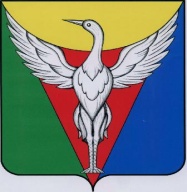 СОВЕТ ДЕПУТАТОВУЙСКО-ЧЕБАРКУЛЬСКОГО СЕЛЬСКОГО ПОСЕЛЕНИЯОКТЯБРЬСКОГО МУНИЦИПАЛЬНОГО РАЙОНАЧЕЛЯБИНСКОЙ ОБЛАСТИ РЕШЕНИЕот 04.10.2016 г.   №  56О внесении изменений в правила землепользованияи застройки Уйско-Чебаркульского сельского поселения 	В целях приведения в соответствие ранее разработанных правил землепользования и застройки  Градостроительному кодексу РФ в части положений главы 4 (градостроительное зонирование), Совет депутатов Уйско-Чебаркульского сельского поселения,РЕШАЕТ:Внести изменения в правила землепользования и застройки муниципального образования «Уйско-Чебаркульское сельское поселение» Октябрьского муниципального района Челябинской области в части раздела «Виды территориальных зон. Градостроительные регламенты»
2. Подготовить проект правил землепользования и застройки муниципального образования «Уйско-Чебаркульское  сельское поселение» Октябрьского муниципального района Челябинской области по внесению изменений в срок, определённый техническим заданием.
3. Подготовленный проект по внесению изменений в правила землепользования и застройки направить  на рассмотрение в комиссию по землепользованию и застройке, утвержденную решением Собрания депутатов Октябрьского муниципального района Челябинской области от 11.08.2016г. № 118.4. Контроль по выполнению решения  оставляю за собой. Глава Уйско-Чебаркульского сельского поселения                                                                     С.А. Бочкарь
